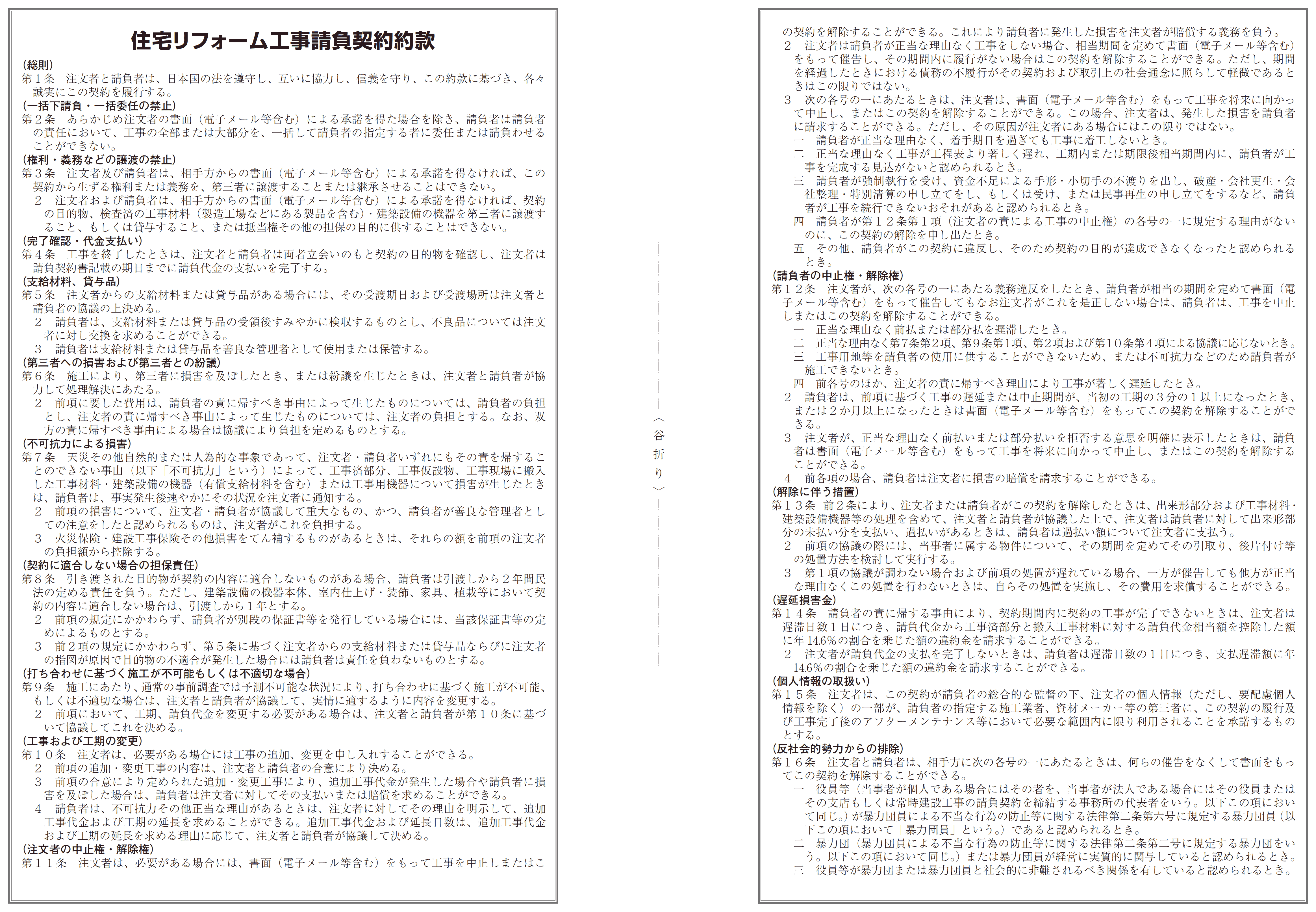 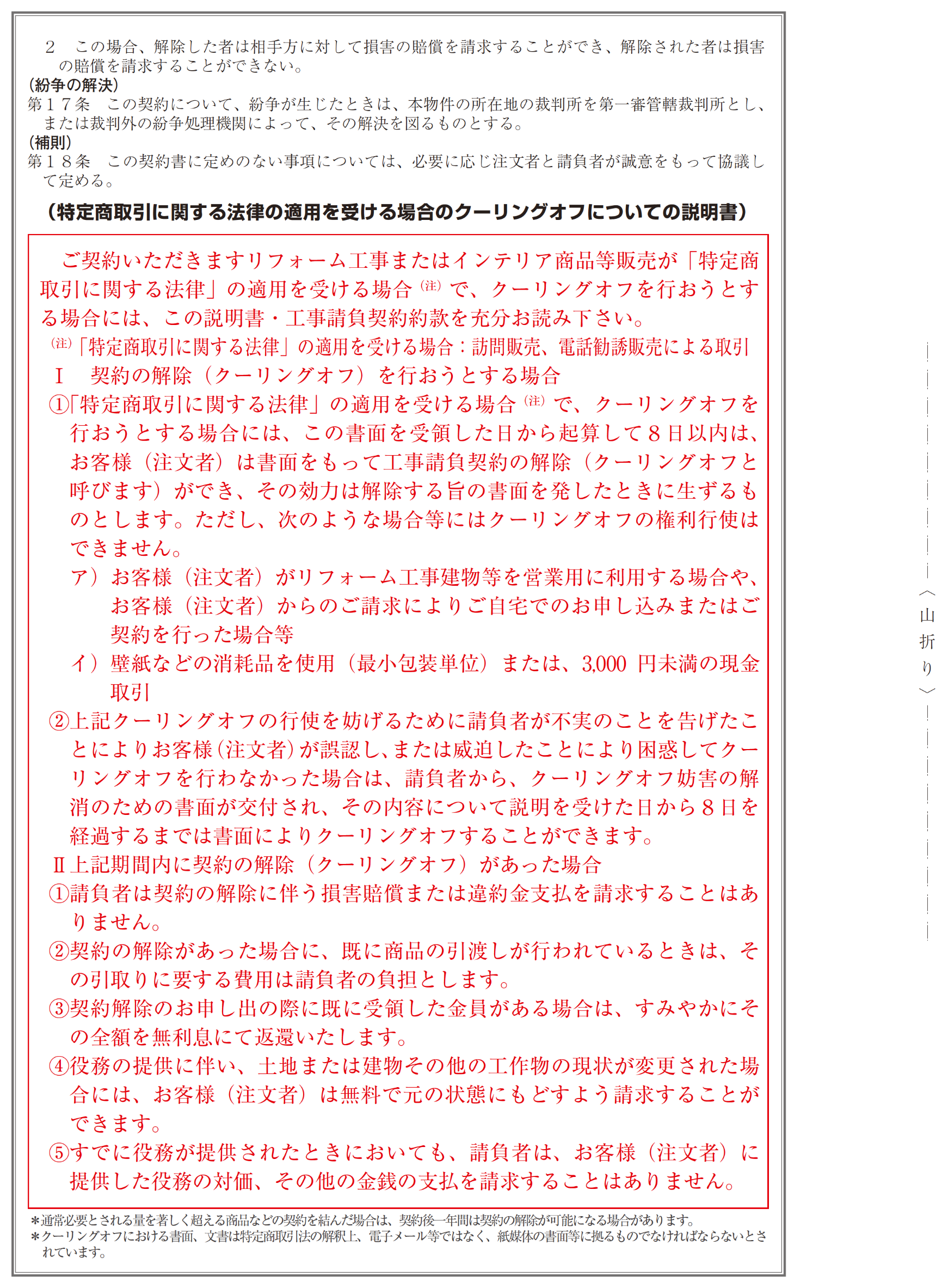 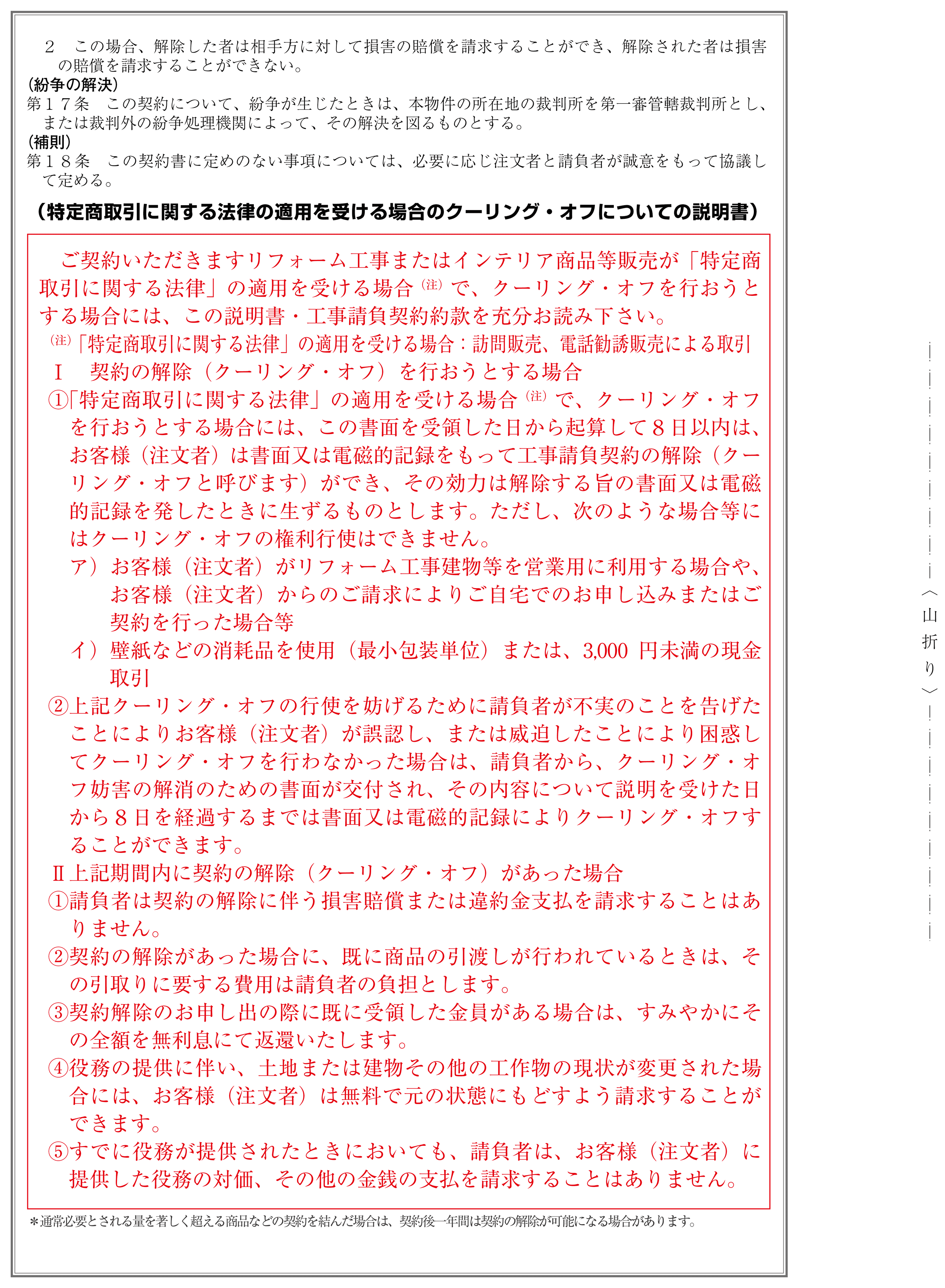 住宅リフォーム工事請負契約書本契約書、住宅リフォーム工事請負契約約款及び添付の見積書、仕様書、設計図等にもとづいて、工事請負契約を結ぶ。この契約の証として本書を２通作成し、当事者が記名押印の上、それぞれ１通を保有する。５．支払方法６．添付書類　　　　 見積書　  仕様書　  設計図　請 負 者住　　　所　     名　　　称　     代 表 者　     		担 当 者　     電話番号　     	FAX番号　     電子メールアドレス　     １．工事名称２．工事場所３．工事期間年月日　より年月日　まで４．請負金額４．請負金額金       円（税込）金       円（税込）うち工事価格（消費税額等を除く）うち工事価格（消費税額等を除く）金       円金       円取引に係る消費税額等取引に係る消費税額等金       円金       円契約締結時年月日金円（税込）年月日金円（税込）年月日金円（税込）年月日金円（税込） その他  （）年月日注 文 者住　　　所住　　　所氏　　　名氏　　　名電話番号電話番号